Leto: XXXVIII				31. julij 2022			Številka: 15BOGAT NA PRAVILEN NAČINNekdo iz množice Jezusa prosi, naj posreduje pri razdelitvi dediščine. Jezus pa spregovori o našem odnosu do denarja. Pomislimo, koliko družin poznamo, ki so se prepirale, se prepirajo, se ne pozdravljajo, se sovražijo zaradi dediščine. To je samo eden od primerov. Ni najpomembnejša ljubezen v družini, ljubezen med otroki, brati, starši, ampak denar. In to uničuje. To je problem, ki ga srečujemo vsak dan. Veliko družin je uničenih zaradi denarja, ko se brat dvigne proti bratu, in oče proti otroku. To je prvo, kar povzroči drža navezanosti na denar – uniči! Ko je oseba navezana na denar, uničuje sebe, uničuje družino. Denar uničuje! Denar sicer služi za doseganje dobrih stvari, za razvijanje človeštva, a ko je srce nanj preveč navezano, te uniči. V evangeliju Jezus pripoveduje priliko o bogatašu, uspešnem podjetniku, ki mu je polje dobro obrodilo. A ta je hotel še več. Človeku to škodi. To je lakomnost. Imeti vedno več. Ne denar sam po sebi, ampak človekova drža, ki se imenuje pohlep, lakomnost – zaradi nje človek zboli, kajti vse postane odvisno od denarja. In navsezadnje, in to je najpomembnejše, lakomnost je orodje, ki vodi po poti, ki je nasprotna tisti, ki jo je za nas namenil Bog. Sv. Pavel nam pravi, da je Jezus Kristus, ki je bil bogat, za nas postal ubog, da bi nas obogatil. To je namreč pot Boga: ponižnost, ponižati se za služenje. Pohlep pa vodi po nasprotni poti. Naše srce je kakor magnet: pusti se privlačiti ljubezni, vendar pa se lahko pritrdi le na enem mestu in mora izbrati: ali bo ljubilo Boga ali bo ljubilo bogastvo sveta; ali bo živelo za to, da bo ljubilo, ali pa bo živelo zase. Vprašajmo se, na kateri strani smo. Vprašajmo se, na kateri točki smo v naši povesti ljubezni z Bogom. Ali se zadovoljimo s kakšno zapovedjo ali sledimo Jezusu kot zaljubljeni, resnično pripravljeni kaj pustiti zaradi Njega? Skratka, nam zadošča Jezus ali iščemo mnoge druge gotovosti sveta? 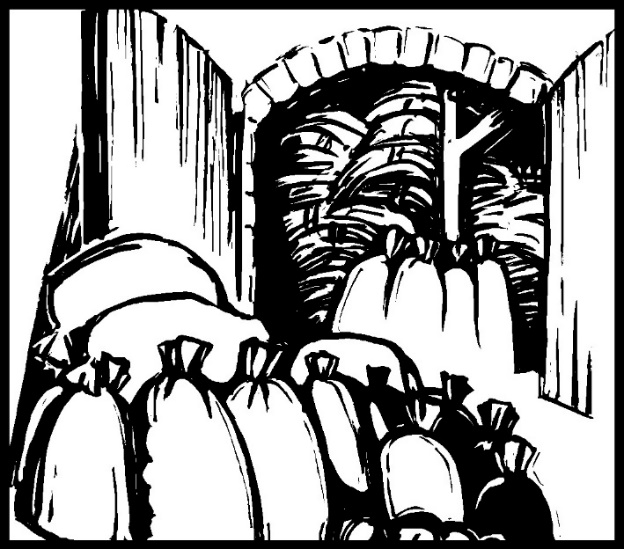 Po: E. MozetičKAKO JE Z BOŽJIM OGNJEM V TEBI?Ogenj pri preroških napovedih spremlja Božjo sodbo. Evangelist Luka ima v evangeljskem odlomku v mislih krst v Duhu in z ognjem, ki se je začel na binkoštni praznik. Tedaj se je Sveti Duh razlil nad apostole v obliki ognjenih jezikov, ki so simbol Božje ljubezni. V vseh jezikih sveta je ljubezen povezana z ognjem: nekoga goreče ljubimo, zanj v ljubezni gorimo, se zanj razvnemamo, po njem vroče hrepenimo. Ljubezen, srečna ali nesrečna, je vedno žar, ki greje in osrečuje ali pa žge in boli. Nekdo je zapisal globoko modrost: »Tvoja vrednost se meri po velikosti plamena, ki ga nosiš v sebi.« V skrivnostnem poročilu v Razodetju beremo opomin: »Vem za tvoja dela, da nisi ne mrzel ne vroč. O, ko bi le bil mrzel ali vroč. Ker pa nisi ne vroč ne mrzel, ampak mlačen, sem na tem, da te izpljunem iz svojih ust.« Profesor Matjaž Puc je krščanstvo doživljal kot čudovito novost, ki ga je opajala, kot opaja planinca razgled z gorskega vrha, ki ga je s težavo osvojil. Bil je globoko razočaran nad kristjani, ki so jim bile vse te čudovite stvari vsakdanje, ker so se nanje pač navadili. Zdeli so se mu hladni, brez pravega ognja, brez navdušenja. Sčasoma je tudi sam občutil, da se človeško srce ohladi tudi za najlepše stvari. »Hladnih« kristjanov ni več obsojal, temveč je skupaj z njimi prosil: »Pridi, Sveti Duh, napolni srca svojih vernih in vžgi v njih ogenj svoje ljubezni.« Ogenj ljubezni greje, sveti, očiščuje, privablja ljudi in jih združuje. Zamislite si, kako je bilo na svetu v pradavnini, ko človek še ni poznal ognja. Vse je bilo hladno in mračno. Tak hlad in mrak bi vladala na svetu, če ne bi prišel Kristus, ki je vrgel ogenj na svet v želji, da bi se ta vnel. Ali se je tebe ta Božji ogenj že prijel? Ali je plamenica tvoje vere, ki jo moraš posredovati naprej, prižgana ali ugasnjena? 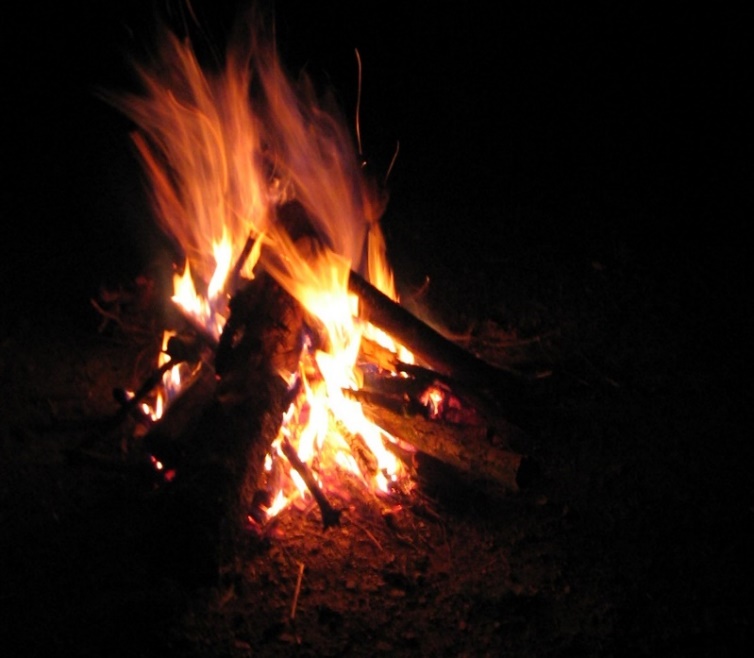 Po: S. Čuk, Misli srcaNAPOVEDNI KOLEDAROd 1. do 12. avg.a bo gospod župnik na dopustu, v tem času bodo svete maše v soboto (6. 8.) zvečer in v nedeljo (7. 8.). Svete maše ne bo od 22. do 24. avg.a, saj bo župnik takrat na duhovnih vajah. V nujnih primerih se obrnite na eno od sosednjih župnij.14. avg.: župnija praznuje 39 let 15. avg.: veliki šmaren - Marijino vnebovzetje; sveta maša bo ob 7.30 na Bregu, ob 9.00 in ob 19.00 pa v DrulovkiVEROUK Verouk se bo začel v ponedeljek, 5. septembra 2022, vpisovanje v 1. razred pa bo v torek, 6. septembra 2022, od 17.00 do 19.00.OBNOVITVENA DELA NA ZVONIKU
Dela na zvoniku se nadaljujejo kljub smrti slikopleskarja Janeza Jakliča. Delo nadaljujeta njegov sin Urh in sestra Irena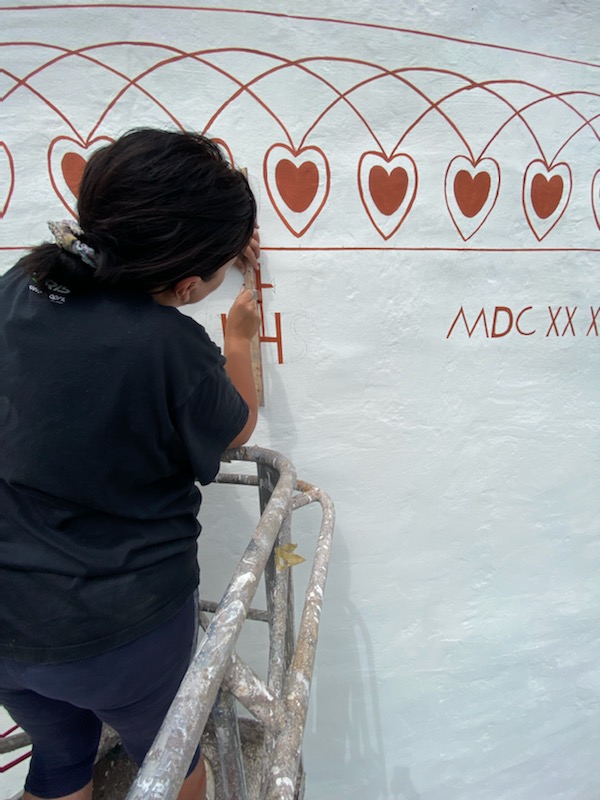 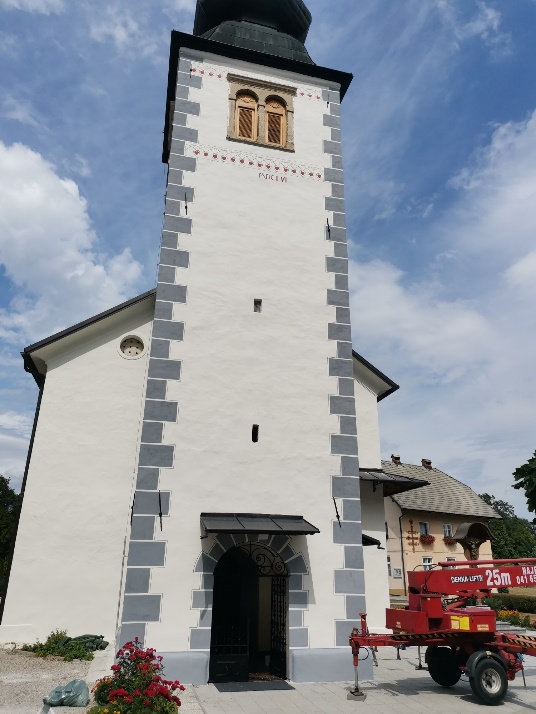 Svete maše župnije KRANJ – DRULOVKA/BREGIzdaja župnija Kranj-Drulovka/Breg;                                                      Odgovarja: Ciril Plešec, žpk. 15/2022Breg ob Savi 42, 4211 Mavčiče;                                                              Uredil: Nejc UrhTel.: 042332870, 041760158;       	                                                       E-mail: ciril.plesec@siol.net TRR: SI56 6100 0001 5473 496; pri Delavski hranilnici Kranj	        https://zupnija-drulovkabreg.si/31. julij202218. NEDELJA MED LETOMBregDrulovka7:309:00- Angela Korelc- Marinka in Ivan Rajgelj6. avg.2022SOBOTAJezusova spremenitev na goriDrulovka19:00- starši Nanut7. avg.202219. NEDELJA MED LETOM BregDrulovka7:309:00- Janez Porenta, obl.- za župnijo13. avg.2022SOBOTAPoncijan, papež, in Hipolit, duhovnik, mučencaDrulovka19:00- Matic Šmid14. avg.202220. NEDELJA MED LETOMBregDrulovka7:309:00- Marija Kalan, obl. (B 19)- za župnijo15. avg.2022PONEDELJEKMARIJINO VNEBOVZETJE – veliki šmarenBregDrulovkaBreg7:309:0019:00- Darija Kalan (J. L.)- za župnijo- Karmen in Štefka Zupan16. avg.2022TOREK Rok, romar, spokornikBreg7.30- Klemen Eržen17. avg.2022SREDAEvzebij, papež, mučenecDrulovka19:00- Niko Kalan18. avg.2022ČETRTEKHelena (Alenka), cesaricaBreg19:00- pok. Gregorjevi19. avg.2022PETEKJanez Eudes, duhovnik Drulovka19:00- Janko Benedik20. avg.2022SOBOTABernard, opat, cerkveni učiteljDrulovka19.00- Peter, Roza in Zdravko Bevk21. avg.202221. NEDELJA MED LETOMBregDrulovka7:309:00- Miha in starši Porenta- za župnijo25. avg.2022ČETRTEKLudvik IX. Francoski, kraljBreg19:00- Angela Korelc26. avg.2022PETEKIvana Bichier, redovna ustanov.Drulovka19:00- Tone Drakslar, obl.27. avg.2022SOBOTAMonika, mati sv. AvguštinaDrulovka19.00- Franc Opara, obl.28. avg.202222. NEDELJA MED LETOMBregDrulovka7:309:00- Marinka Kalan (B 68)- za župnijo